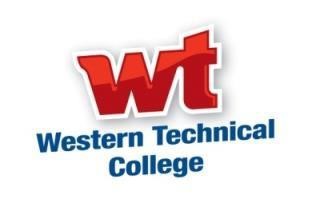 Bachelor of Science in Nursing ProgramAPPLICATION FOR ADMISSION 2020 Spring Application Attn: Dr. Samson Yigezu, Dean of NursingBachelor of Science in Nursing ProgramWestern Technical College9451 Diana Drive El Paso, TX 79924ADMISSION REQUIREMENTS AND CHECKLISTADMISSION PROCEDURESApplicants must complete the “Application for Admission” form and submit the completed application to start the application process.Applicants who meet the minimum requirements listed above will be invited for an interview.Applicants will be admitted into the BSN program based on a point system that accounts for the complete application, educational background (GPA), program entrance exam (TEAS), essay, and interview.  A maximum of 30 students will be selected for admission into each cohort.  Several alternates may be selected to fill available seats, in case an applicant decline his/her acceptance into the program or did not complete the requested requirements on time.Application deadline is December 6, 2019.  Applicants who submit incomplete and/or late applications (postmarked or delivered) after the deadline date must reapply for the next application cycle. The anticipated start date for upcoming class is February 6, 2020. ACCEPTED students will be required to complete the following PRIOR TO THE START OF CLASSES. Signature agreement to the following forms: Health Examination clearance from a healthcare practitioner, Consent for Laboratory Activities, Consent to Participate, receipt of Crime Awareness Program form, Drug-free Schools Student Statement, Software Policy, Student Media Release, Professional Dress, receipt of WTC Student Handbook, receipt of BSN Addendum to the WTC BSN Student Handbook, and other forms as requested.BACHELOR OF SCIENCE IN NURSING APPLICATION FOR ADMISSIONPlease type or print the following information and do not leave any spaces blank unless noted as optional.Student InformationThe following items with a gray background are optional.  No information provided will be used in a discriminatory manner.
Education Background Military Background Are you:Military Branch:Emergency Contact InformationCERTIFICATION OF INFORMATION: Withholding information in this application, failure to submit all documents, or providing false information may make you ineligible for admission to Western Technical College or unable to continue in the BSN Program.  With this in mind, upon submission of this document, you certify all the above statements are correct and complete. By signing, you certify that the information in this packet is correct. By signing, you understand that the BSN Program is a limited enrollment program and that completion of the application does not guarantee admission to the program. If you have any questions, need assistance or do not have an admission’s representative please call 1-888-201-9232 or 915-231- 4900.ACCEPTANCE INTO THE BSN PROGRAMAcceptance into the BSN program will be based on several criteria and ultimately on the score that will be determined based on your overall application packet (all the components of your application). Each component of the application packet will be ranked.  Applicants with the highest cumulative scores will be offered seats in the program (up to the maximum number of seats available) if all criteria are met and there are no extenuating circumstances that may preclude an applicant from acceptance (see the WTC catalog for “Technical Standards” for the BSN program).  Cumulative points, or overall scores, for each application are confidential.  Entrance into the BSN program is a competitive process, and the application or meeting minimum requirements does not guarantee admission into the program.  Upon successful completion of all admissions requirements, the school will promptly notify the applicant whether he/she is admitted into the nursing program. If the number of qualified applicants for admission to the BSN program exceeds the space available in the program, applicants will be ranked based on the composite score each applicant received on the TEAS Exam.  Applicants accepted to the nursing program must meet the requirements established by WTC’s nursing program admission policy. Applicants must comply with all required eligibility information and policies of TBON Rule 215.8 to be accepted to the nursing program. The admissions policies are included in the college catalog and the student handbook.BSN Program Application Scoring Criteria		Possible Point(s)Complete application form	1Educational Background		High School graduate:  GPA 2.75	1			GPA 3.0	2			GPA 3.5	3			GPA 4.0	4		College Degrees:	Associate	1			Bachelor	2			Graduate	3Program Entrance Exam (TEAS)			Minimum Acceptable Score:			60%	1			70%	2			80%	3			90%	4			100%	5Essay			1-5Interview			1-20Total Application Points		__________(A score of zero in the above categories will disqualify the application)ADDITIONAL REQUIREMENTS AFTER ADMISSION INTO THE PROGRAMApplicants must maintain a minimum GPA of 3.0 in each course in the program. A second failed course will result in dismissal from the program.  Applicants must present an acceptable physical examination by a physician / practitioner.Applicants must remain physically, emotionally, and mentally capable of completing the program.An applicant with a positive background check will not be accepted into the program. Another background check will be required at the completion of the program, and graduates with a positive background check will not be able to obtain the RN license.Clinical Affiliates may have additional requirements.Applicants must maintain an up-to-date immunization record (including TB test results annually and flu shot).Western Technical College is an equal opportunity educational institution. The College is committed to a policy of equal opportunity in the provision of educational programs, activities, and benefits to students as well as equal opportunity in all aspects of employment. The College does not discriminate on the basis of age, sex, color, race, religion, disability, sexual orientation, marital status, veteran status, national origin, or any other basis prohibited by federal, state, or local laws and regulations and does not tolerate such discrimination by its students, staff and faculty.  To conform with the Family Educational Rights and Privacy Act, the College has identified the following as “directory information” that will be released: name, address, telephone number, e-mail address, date and place of birth, dates of attendance, major field of study, credit hours earned, degrees earned, honors and awards received, participation in the official school activities and most recent previous educational agency or institution. To request restriction of directory information, students must complete a Request to Restrict Release of Student Directory Information form available in the campus registrar office.□Applicants wishing to apply for the BSN program must fill out the on-line application completely.  A Western Technical College (WTC) Admission’s Representative will contact the applicant to begin the admission process.□Applicants must be at least 18 years of age by the start of the program.□Official high school transcripts must be received directly from the high school, with a 2.75 GPA or higher, and sent to the Dean of Nursing in order to process the application.  Prospective students may present a copy of their high school transcript to the admissions representative for initial evaluation, but the application will not be processed until an official transcript is received.  A GED will be accepted in lieu of a high school transcript.The completion of 12 semester credit hours or more at the post-secondary level will be accepted in lieu of high school with a 2.75 GPA or higher.  The official transcript must be from an accredited school recognized by the Department of Education. Official transcripts must be received directly from the school.  □Applicants must achieve a minimum score of 60% in Reading, 60% in Math, 60% in English and a minimum of 50% in Science of the Test of Essential Academic Skills (TEAS) exam.  Applicants may register to take the TEAS exam at www.atitesting.com.□Applications must be submitted directly to the Dean of Nursing to the address listed above.□Applicants must submit a copy of the Western Technical College receipt of payment for the application fee.  This is a non-refundable application fee of $100.00.  Admissions representatives can direct applicants to the Student Accounts office for payment.  DO NOT SEND ACTUAL PAYMENT with your application as it will not be accepted.□Applicants must be able to satisfy the physical, mental, and sensory requirements listed on the student health form.□Applicants must pass a drug screening test (show a negative result).□Applicants must have a clean FBI criminal background check in order to be accepted into the nursing program.□Applicants must go through a panel interview.□College transfer credit. Applicants who wish to have their previous education considered for credit must do so prior to being accepted and prior to starting the program.  Students that have taken general education coursework over the last ten (10) years, may be entitled to course exemption credit provided that the grade(s) earned are a “B” or higher.   General education courses that are nursing related (A & P, Microbiology, Nutrition, Pathophysiology) and that are considered for credit will need to be retaken even if financial credit is granted.Students that have taken non-general education courses over the last five (5) years, may be entitled to course exemption credit provided they earned a B or higher.  Although students receiving exemptions will receive financial credit, they will still be required to retake the courses.Official transcript(s) will be required and must be received prior to starting the BSN program.   Please note:  Official transcript(s) must come directly from the college and be sent to the Dean of Nursing.□Immunization requirements include measles, rubella, varicella, hepatitis B, T dap, TB test (QuantiFERON TB Gold in- Tube), and seasonal flu shots.First Name:Middle Name:Last Name:Date of Birth:Social Security:--U.S. Citizen:U.S. Citizen:Yes     NoPermanent Resident:Yes     NoForeign Student:Foreign Student:Yes     NoYes     NoEthnicity:Gender:Male   FemaleMale   FemaleCurrent Mailing Address:City:State:Zip Code:Telephone Number:Alternate Number:E-mail Address:Current Employer (if working):Do you have a valid driver’s license?Yes     NoLicense Number:State:Have you attended another college or university?Yes     NoIf yes, what college or university did you attend?Location (City and State):Credits Earned:Highest Level of Education:Transcripts Requested:Yes     NoHigh School Attended:Address (City and State):Did you graduate?Yes     NoIf yes, what year did you graduate?If no, did you obtain your GED?Yes     NoActive DutyReservistRetiredVeteranDependentAir ForceArmyNavy MarinesCoast GuardName:Relationship:Phone Number:Name:Relationship:Phone Number:Name:Relationship:Phone Number:Applicant’s SignatureDate